Subject line: Reminder to Complete the ETA Web Survey on [STATE]’s ETPLBody of the Email: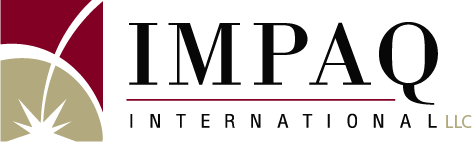 Dear {FirstName}{LastName}:This is a gentle reminder to please go online and fill out the survey about the administration of {state}’s ETPL. You must complete the survey before[DATE], for your voice to be heard.The link is: [fill in link]Your login name is: [individual login]Your password is: [password]If you have any questions or face any technical difficulties while accessing the survey, please email us at ETPL@impaqint.com.  If you have questions about this research, please contact Eileen Poe-Yamagata from IMPAQ at (443) 367-0088, ext. 2227. If you have questions and/or would like to obtain information about the research or provide input, please contact the Contract Officer’s Representative, Richard Muller by phone at (202) 693-3680, or email at muller.richard@dol.gov.  We hope you will take advantage of this opportunity to provide your insight. We encourage you to complete the survey. Your responses will help to allow ETA to better understand how the ETPL is administered in {state} and the potential for it to provide valuable information about training programs to customers.If you have already completed the survey and received this email in error, we appreciate your participation.  Thank you.Sincerely,Eileen Poe-YamagataProject Director, IMPAQSubject line: Reminder to Complete the ETA Web Survey on [STATE]’s ETPLBody of the Email:Dear {FirstName}{LastName}:This is a final reminder to please go online and fill out the survey about the administration of {state}’s ETPL.Your responses will help to allow ETA to better understand how the ETPL is administered in {state} and the potential for it to provide useful information about training programs to training customers.We will be accepting completed surveys until [DAY], [DATE].The link is: [fill in link]Your login name is: [individual login]Your password is: [password]Thank you in advance for your time and effort, and for submitting your responses on or before the final [DATE] deadline.  Please do not hesitate to contact me at (443) 367-0088, ext. 2227 or epyamagata@impaqint.com before the [DATE] deadline.Sincerely,Eileen Poe-YamagataProject Director, IMPAQ